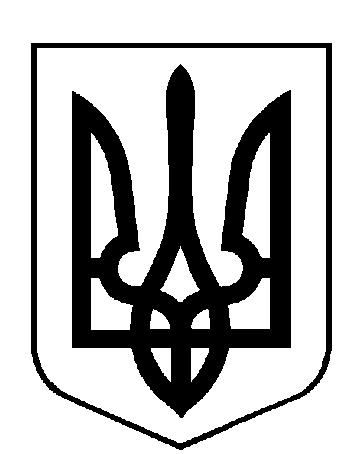 ПОВТОРНЕ ГОЛОСУВАННЯ 21 КВІТНЯ 2019 РОКУ з чергових виборів Президента України 31 березня 2019 року  Окружна виборча комісія  територіального виборчого округу №36м. Павлоград, Дніпропетровської області, вул.. Центральна, 98, тел.  0563 20 63-32 ПОСТАНОВАм. Павлоград„ 18”  квітня 2019р.                           " 13 " год. "00" хв.                                № 27Про зміни в складі дільничної  виборчої комісії повторного голосування 21 квітня 2019 року з виборів Президента України 31 березня 2019 року звичайних та спеціальних виборчих дільниць територіального виборчого округу №36       Розглянувши заяву від  18.04.2019 року члена дільничної  виборчої комісії  № 120897 відповідно окружна  виборча комісія  встановила заміни у паспорті з Котенко Аліни Станіславівни змінено на Тітову Аліну Станіславівну відповідно до паспорту № 003200411, виданого 04.04.2019 року та свідоцтва про одруження Серія І-КИ № 449784 від 14.02.2019 року, окружна  виборча комісія  з виборів Президента України територіального виборчого округу №36 постановляє:1. Внести зміни до особового складу дільничної  виборчої комісії  №120897 в частині зміни прізвища відповідно до заяви замість Котенко Аліни Станіславівни змінити на Тітову Аліну Станіславівну.4. Цю постанову оприлюднити на  сайті на окремій сторінці окружної виборчої комісії  www.rda.dp.ua.Голова окружної виборчої комісії                                      Дьомін М.В.Секретар окружної виборчої комісії                                  Левченко Н.О.